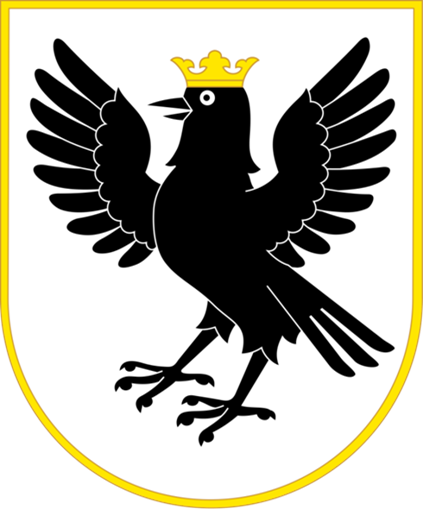 Звіт про стратегічну екологічну оцінку Програми економічного і соціального розвитку Івано-Франківської області на 2024 рікІвано-Франківськ - 2023ЗмістВступ	31.	Зміст та основні цілі Програми ЕКОНОМІЧНОГО І  соціальнОГО розвитку Івано-Франківської області на 2024 рік	42.	Характеристика поточного стану довкілля Івано-Франківської області	63.	Основні екологічні проблеми Івано-Франківської області	194. Зобов’язання у сфері охорони довкілля	235.	Ймовірні наслідки для довкілля від реалізації Програми	266. Обґрунтування вибору виправданих альтернатив	297.	Заходи, що передбачається вжити для запобігання, зменшення та пом’якшення негативних наслідків виконання Програми	308.	Заходи, передбачені для здійснення моніторингу наслідків виконання Програми для довкілля, у тому числі для здоров’я населення	339. Резюме	36ВступНа сучасному етапі розвитку суспільства все більшого значення у міжнародній, національній і регіональній політиці набуває концепція збалансованого (сталого) розвитку, спрямована на інтеграцію економічної, соціальної та екологічної складових розвитку. Поява цієї концепції пов’язана з необхідністю розв’язання екологічних проблем і врахування екологічних питань в процесах планування та прийняття рішень щодо соціально-економічного розвитку країн, регіонів і населених пунктів.Стратегічна екологічна оцінка документів державного планування дає можливість зосередитися на всебічному аналізі можливого впливу планованої діяльності на довкілля та використовувати результати цього аналізу для запобігання або пом’якшення екологічних наслідків в процесі стратегічного планування. Стратегічна екологічна оцінка (СЕО) – це новий інструмент реалізації екологічної політики, який базується на простому принципі: легше запобігти негативним для довкілля наслідкам діяльності на стадії планування, ніж виявляти та виправляти їх на стадії впровадження стратегічної ініціативи. Метою СЕО є сприяння сталому розвитку шляхом забезпечення охорони довкілля, безпеки життєдіяльності населення та охорони його здоров’я, інтегрування екологічних вимог під час розроблення та затвердження документів державного планування.В Україні створені передумови для імплементації процесу СЕО, пов’язані з розвитком стратегічного планування та національної практики застосування екологічної оцінки. З 12 жовтня 2018 року в Україні вступив в дію закон «Про стратегічну екологічну оцінку». Відповідно до ст. 2 розділу VI «Прикінцеві та перехідні положення» цього закону з 1 січня 2020 року стратегічна екологічна оцінка має здійснюватися для програм економічного і соціального розвитку областей. Поєднання зусиль, спрямованих на заохочення економічного зростання регіону із зусиллями, спрямованими на пом’якшення несприятливого впливу на довкілля, забезпечуватиме розвитку регіону, для якого є важливою якість життя нинішнього та прийдешніх поколінь.1. Зміст та основні цілі Програми економічного і соціального розвитку Івано-Франківської області на 2024 рікЦілі та завдання Програми економічного і соціального розвитку Івано-Франківської області на 2024 рік  (далі – Програма) спрямовані на реалізацію визначених Стратегією розвитку Івано-Франківської області на 2021-2027 роки пріоритетних стратегічних напрямків та створення умов для забезпечення:стабілізації розвитку економіки; розвитку інфраструктури області;створення комфортних та безпечних умов проживання на території Івано-Франківської області.Програма містить цілі та завдання на 2024 рік, які детально описані в основних напрямах економічної і соціальної політики Івано-Франківської області (Табл. 1). Основні напрями економічної і соціальної політики Івано-Франківської області у 2024 роціТаблиця 1Законодавчою основою для розроблення Програми є стаття 143 Конституції України, закони України «Про місцеві державні адміністрації», «Про місцеве самоврядування в Україні», «Про правовий режим воєнного стану», «Про засади державної регіональної політики», «Про державне прогнозування та розроблення програм економічного і соціального розвитку України», «Про стратегічну екологічну оцінку», постанова Кабінету Міністрів України від 26.04.2003 № 621 «Про розроблення прогнозних і програмних документів економічного і соціального розвитку та складання проєктів Бюджетної декларації та державного бюджету» (із змінами). При підготовці Програми враховані завдання інших документів державного планування, а саме: - Цілей сталого розвитку України до 2030 року (Указ Президента України від 30.09.2019 № 722); - Державної стратегії регіонального розвитку на 2021-2027 роки, затвердженої постановою Кабінету Міністрів України від 05.08.2020 № 695; - Стратегії розвитку Івано-Франківської області на 2021-2027 роки, затвердженої рішенням Івано-Франківської обласної ради від 21.02.2020 № 1381-34/2020.Основним інструментом реалізації завдань Програми є виконання заходів обласних комплексних та цільових програм, розробка, затвердження та внесення змін до яких проводитиметься виключно з дотриманням вимог Бюджетного кодексу України та чинних законодавчих і нормативно-правових актів. Фінансування пріоритетних напрямів, у тому числі через місцеві цільові програми, здійснюватиметься з урахуванням необхідності виконання заходів із підготовки і ведення національного спротиву, створення безпечних умов для життєдіяльності мешканців області, реальних можливостей відповідних місцевих бюджетів, а також виділених фінансових ресурсів державного бюджету, приватних інвестицій, кредитних ресурсів та технічної допомоги міжнародних організацій. Виконання заходів Програми дозволить створити умови для безпечного життя мешканців регіону та задоволення їх нагальних потреб, а також забезпечення стабільного та збалансованого функціонування економіки.  2. Характеристика поточного стану довкілля Івано-Франківської області Атмосферне повітряУ 2022 році викиди забруднюючих речовин у атмосферне повітря в області від стаціонарних джерел забруднення становили 152,3 тис. тонн, в порівнянні з попереднім роком викиди забруднюючих речовин у атмосферне повітря зменшилися на 11,6%. Від стаціонарних джерел забруднення у повітряний басейн надійшло 10,1 млн. т. діоксиду вуглецю (на 15,8% менше порівняно з 2021 роком) – основного парникового газу, який впливає на зміну клімату. Динаміка викидів в атмосферне повітря в Івано-Франківській області, тис. т*Таблиця 2* За даними Головного управління статистики в Івано-Франківській області**Дані щодо викидів забруднювальних речовин від пересувних джерел за 2022 рік знаходяться в стадії обробки.Рис.1 Динаміка викидів забруднюючих речовин в атмосферне повітряЗа даними Головного управління статистики в Івано-Франківській області у структурі викидів забруднюючих речовин в 2022 році переважали діоксид та інші сполуки сірки – 104884,9 тонн речовини, зокрема найвищий показник становив в Івано-Франківському районі – 103487,9 тонн, найменший обсяг викидів в області встановлено по оксиду вуглецю – 2880,8 тонни. Основними забруднювачами повітря за видами економічної діяльності продовжують залишатися підприємства з постачання електроенергії, газу, пари та кондиційованого повітря, на які припадає 89,5% загальнообласних викидів, частка добувної промисловості і розроблення кар’єрів складає 3,5%; переробної промисловості – 3,1%; транспорту, складського господарства, поштової та кур’єрської діяльності – 2,1%; сільського, лісового та рибного господарства – 1,4%; решти галузі економіки - менше 1% (таблиця 3). Основні забруднювачі атмосферного повітря*Таблиця 3* За даними Головного управління статистики в Івано-Франківській областіВ значній мірі на стан атмосферного повітря впливають транскордонні перенесення шкідливих речовин з країн центральної Європи, однак, відсутність мереж постів контролю не дає можливості реально оцінити величину впливу транскордонних забруднень на загальний стан атмосферного повітря області.Спостереження за рівнем забруднення атмосферного повітря проводять спеціалісти ДУ «Івано-Франківський обласний центр контролю та профілактики хвороб Міністерства охорони здоров'я України».  За даними Державної установи «Івано-Франківський обласний центр контролю та профілактики хвороб Міністерства охорони здоров'я України» з метою здійснення моніторингу рівнів забруднення атмосферного повітря у 2022 році досліджено 5815 проб атмосферного повітря у міських населених пунктах, у 154 пробах виявлено перевищення граничнодопустимих максимально-разових концентрацій забруднюючих речовин. В основному реєструвались перевищення встановлених нормативів по пилу, азоту діоксид, аміаку, ангідриду сірчистому, оксиду вуглецю та формальдегідах. У сільських населених пунктах досліджено 3863 проби у яких не виявлено перевищення ГДК.Радіаційний фон на території Івано-Франківської області у 2022 році вимірювався Івано-Франківським обласним центром гідрометеорології на п’яти метеостанціях: Івано-Франківськ, Долина, Коломия, Яремче та Пожижевська. Загальні показники радіоактивного забруднення атмосферного повітря на території області за 2022 рік не перевищують рівень природного гамма-фону, в порівнянні з попереднім роком ці величини суттєво не змінилися.Водні ресурсиВодозабезпеченістьВодні ресурси Івано-Франківської області представлені поверхневими та підземними водами. За загальними запасами поверхневих вод область посідає 3-є місце в Україні. На території області протікає 8294 річки загальною довжиною 15754 км. Озер на території Івано-Франківської області мало. Переважають штучні озера-ставки, які відіграють велику роль у регулюванні стоку. Найбільші ставки є в долинах Гнилої Липи (Бурштинське водосховище, площа 1260 га), Свіржа (Княгиницьке водосховище, площа 184 га). В області нараховується 17 родовищ (31 ділянка) прісних підземних вод, які занесені до Державного балансу запасів корисних копалин України. За підземними водами, запаси яких згідно «Довідника з водних ресурсів» складають 270 млн м3 на рік, область знаходиться на 19-му місці в Україні.Поверхневі водні ресурси, що формуються в межах області в середній по водності рік складають 4544,4 млн м3, в рік 75% забезпеченості – 3317,6 млн м3 і в рік 95% забезпеченості – 2182,3 млн м3. Сумарні водні запаси (з водами сусідніх областей) складають відповідно 9050,8 млн м3, 6562,6 млн м3, 4299,3 млн м3. Водозабезпеченість невеликих населених пунктів і сіл переважно відбувається децентралізовано за допомогою поодиноких свердловин, колодязів, рідше каптованих джерел. Водопостачання великих населених пунктів і промислових об’єктів відбувається централізовано. Для централізованого водопостачання населення експлуатується 12 ділянок розвіданих родовищ. Згідно даних державного обліку використання підземних вод, у межах Івано-Франківської області знаходиться близько 160 поодиноких водозабірних свердловин, що експлуатують питні води. ВодокористуванняЗа даними державної статистичної звітності за формою 2-ТП (водгосп) в 2022 році господарствами та населенням області забрано 76,038 млн.м3 води, в т.ч. з поверхневих водойм – 70,049 млн. м3, з підземних джерел – 5,990 млн. м3 води. Порівняно з 2021 роком забір води зменшився на 14,999 млн.м3. Рис. 2. Динаміка забору води з природних джерелЗменшення забору свіжої води по області в 2022 році відбулося, в основному,  по промисловості (на 13,47 млн.м3) , а саме: - зменшення використання води ВП «Бурштинська ТЕС» АТ «ДТЕК Західенерго» – на 2,805 млн.м3 у зв’язку із зменшенням в 2022 р. виробітку електроенергії;- ТОВ «Карпатнафтохім» – на 8,383 млн.м3 у зв’язку із зменшенням в 2022 р. потужностей виробничої діяльності;- зменшення використання води ФО Гергелюк Х. І. – на 2,356 млн.м3 у зв’язку із призупиненням виробництва бетонних розчинів, готових для використання.По галузях «сільське господарство, лісове та рибне господарство» та «водопостачання, каналізація, поводження з відходами»  спостерігається незначне зменшення заборів свіжої води – відповідна на 0,1 млн.м3 та 1,42 млн.м3.Найбільші водозабори здійснюють наступні підприємства: ВП «Бурштинська ТЕС» АТ «ДТЕК Західенерго» (26,403 млн.м3); КП «Івано-Франківськводоекотехпром» (18,337 млн.м3); ТОВ «Карпатнафтохім» (8,360 млн.м3); КП «Калуська енергетична компанія» (3,912 млн.м3); ПрАТ «Івано-Франківськцемент» (1,585 млн.м3); ПАТ «Нафтохімік Прикарпаття» (1,106 млн.м3).За даними звітності про використання води за формою 2ТП-водгосп (річна) в 2022 р. в області було використано 64,366 млн.м3 води, в т.ч. 5,191 млн.м3 з підземних джерел. В 2021 р. використано відповідно 81,883 млн.м3 і 10,924 млн.м3 води. Рис. 3.  Структура використання на потреби водних ресурсівНа зміну обсягів використання води по Івано-Франківській області в основному вплинуло, зменшення в 2022 році в порівнянні з попереднім роком використання води підприємствами промисловості на 12,824 млн.м3 (на 8,976 млн.м3 – підприємствами переробної  промисловості; на 4,037 млн.м3 – підприємствами виробництва електроенергії) та на 4,144 млн.м3 підприємствами діяльності у сфері адміністративного та допоміжного обслуговування – ТОВ «Захід контракт» зменшив свою виробничу діяльність із надання в оренду вантажних автомобілів, внаслідок чого зменшив використання води (із 4,146 млн.м3 в 2021 р. до 0,002 млн.м3 в 2022 р.).Найбільше водокористування здійснюють такі підприємства, як: ВП «Бурштинська ТЕС» АТ «ДТЕК Західенерго» (26,367 млн.м3); КП «Івано-Франківськводоекотехпром» (11,593 млн.м3); ТОВ «Карпатнафтохім» (6,528 млн.м3); КП «Калуська енергетична компанія» (1,924 млн.м3); ПрАТ «Івано-Франківськцемент» (1,585 млн.м3); ПАТ «Нафтохімік Прикарпаття» (1,141 млн.м3).ВодовідведенняРазом із зменшенням використання води в 2022 році зменшився обсяг скиду зворотних вод в поверхневі водні об’єкти області – на 5,504 млн.м3 в порівнянні з минулим роком і становив 55,048 млн.м3, із яких 47,044 млн. м3 очищені до нормативних показників, 7,806 млн. м3 скинуто нормативно чистих без очистки та 0,198 млн. м3 недостатньо очищених.  У 2022 році в Івано-Франківській області відбулись наступні зміни по кількості скидів забруднюючих речовин в поверхневі водні об’єкти в порівнянні з 2021 роком: - по хрому загальному – збільшено скид забруднювача на , в основному, за рахунок КП «Івано-Франківськводоекотехпром» – на ; - по міді – зменшено скид забруднювача на  за рахунок КП «Івано-Франківськводоекотехпром»; - по сухому залишку – зменшено скид забруднювача на 11739,6 т за рахунок: КП «Івано-Франківськводоекотехпром» на 3447,3 т та ТОВ «Карпатнафтохім» – на 7738,8 т; - по хлоридах – зменшено скид забруднювача на 3908,4 т, в основному, за рахунок ТОВ «Карпатнафтохім» – на 3796,1 тонн.Основними галузями, які здійснюють скид зворотних вод у поверхневі водні об’єктів по області є: водопостачання, каналізація та поводження з відходами – 34,444 млн. м3, переробна промисловість – 12,222 млн. м3 та сільське, лісове і рибне господарства – 4,007 млн. м3, постачання електроенергії, газу, пари та кондиційованого повітря – 2,075 млн. м3, добувна промисловість – 1,389 млн. м3 та інші галузі – 0,911 млн. м3.Рис. 4. Розподіл скидів зворотних вод у поверхневі об’єкти за галузями виробництваОсновними забруднювачами поверхневих водних об’єктів по області є підприємства переробної промисловості (0,093 млн.м3 недостатньо очищених зворотних (стічних) вод) та водопостачання, каналізації, поводження з відходами (0,095 млн.м3 недостатньо очищених зворотних (стічних) вод), а саме: ТОВ «Уніплит» с-ще Вигода (0,093 млн.м3 недостатньо очищених стоків); КП «Тлумачкомунсервіс» (0,059 млн.м3 недостатньо очищених стоків); Верховинське ВКП (0,020 млн.м3 недостатньо очищених стоків); ЖКП «Техносервіс» П'ядицької ОТГ (0,012 млн.м3 недостатньо очищених стоків).В Івано-Франківській області не проводяться транскордонні дослідження забруднення поверхневих водних об’єктів.Лабораторія моніторингу вод Західного регіону Дністровського БУВР (далі – Лабораторія) здійснює спостереження за станом поверхневих вод відповідно до вимог Водної Рамкової Директиви ЄС. Метою моніторингу є визначення загальної характеристики поверхневих вод річкового басейну, встановлення основних антропогенних впливів на річковий басейн для розробки заходів щодо досягнення «доброго хімічного стану» річок. На території Івано-Франківської області проводиться відбір проб для дослідження, відібрані у річкових басейнах Дністра та Дунаю (суббасейн Прута).Протягом 2022 року, відповідно до наказу Держводагентства № 5 від 05.01.2022, з метою встановлення хімічного стану масивів поверхневих вод на території Івано-Франківської області Лабораторією проводився державний моніторинг на 24 масивах поверхневих вод річкового басейну Дністра та суббасейну Прута. Програмою діагностичного та операційного моніторингу на 2022 рік затверджено 25 пунктів моніторингу, з них 6 пунктів – на масивах поверхневих вод, що використовуються для питних потреб населення, 18 – на масивах поверхневих вод, які перебувають під ризиком на основі антропогенних впливів на якісний та кількісний стан вод, 1 – для визначення референційних умов та на об’єктах Смарагдової мережі встановлено 6 пунктів моніторингу. У рамках виконання діагностичного та операційного моніторингу Лабораторією проведено 1 288 вимірювань 300 проб, відібраних із басейну Дністра та суббасейну Прута. Питне водопостачанняУ 2022 році фахівцями ДУ «Івано-Франківський обласний центр контролю та профілактики хвороб МОЗ України» з комунальних централізованих водопроводів досліджено 536 проб води питної на мікробіологічні показники, з них 5 не відповідають вимогам ДСанПіН 2.2.4-171-10 «Гігієнічні вимоги до води питної, призначеної для споживання людиною», з відомчих водопроводів досліджено 146 проб води, з яких 2 не відповідають вимогам ДСанПіН, по сільських водопроводах досліджено 68 проб, з яких 4 не відповідають вимогам.Протягом звітного періоду отруєнь та спалахів інфекційних захворювань, пов’язаних з водним фактором на території області не фіксувалось.Земельні ресурси та ґрунтиЗагальна площа земель станом на 01.01.2023 складає 1392,70 тис. га, із них сільськогосподарські угіддя – 630,5 тис. га; ліси та інші лісовкриті площі – 635,70 тис. га; забудовані землі – 63,10 тис. га; відкриті заболочені землі – 2,70 тис. га; відкриті землі без рослинного покриву або з незначним рослинним покривом (піски, яри, землі зайняті зсувами, щебнем, галькою, голими скелями) – 22,70 тис. га; інші землі – 38,00 тис. га; території, що покриті поверхневими водами – 23,80 тис. га.Структура земельного фонду регіону (за звітний рік та два попередні роки)*                                                                           					      Таблиця 4* За даними Головного управління Держгеокадастру в Івано-Франківській областіЗа період з 2017 по 2022 роки Івано-Франківською філією ДУ «Держґрунтохорона» проведено обстеження сільськогосподарських угідь на площі 172,1 тис. га, що складає 27,3% від наявних в області.За результатами лабораторних досліджень, які проводяться на п’ятирічний звітний період, в області серед обстежених угідь 52,5 % кислих земель. Кислотність ґрунтів негативно позначається на їх родючості. Серед них 15,9 % припадає на дуже сильно - та сильнокислі, 14,3 % – середньокислі, 22,3 % – слабокислі ґрунти. Наявність таких площ ґрунтів з підвищеною кислотністю вимагає негайного відновлення робіт з вапнування, як одного з найефективніших і найтриваліших за дією засобів впливу на ґрунт і його родючість.Біорізноманіття В області є багато своєрідних і унікальних природних комплексів з різноманітним рослинним і тваринним світом. Це – збережені унікальні кедрово-смерекові ліси і зарості сосни гірської (жерепу) у природному заповіднику «Горгани», природний комплекс високогірного ландшафту Карпатського національного природного парку, одне з найбільших місць проростання тиса ягідного (релікт третинного періоду) у ботанічному заказнику загальнодержавного значення «Княждвірський», збережені степові угрупування на «Касовій горі» (біля м. Бурштина), «Чортовій горі» (біля м. Рогатин), в урочищі «Масьок» (Городенківського р-ну). Рослинний світ області нараховує понад 1500 видів рослин, що складає більше половини списку флори України. На заповідних територіях області охороняється більше 1000 видів судинних рослин, що становить майже 55 % всієї флори Українських Карпат.Майже третина природної флори Івано-Франківщини, тобто 418 видів, потребує повної або часткової охорони. Сюди належать ендемічні та реліктові, рідкісні та зникаючі види рослин, 126 видів рослин і грибів занесено до Червоної книги України та Європейського Червоного списку, 211 – до Регіонального Червоного списку.Видова чисельність тваринного світу Івано-Франківщини порівняно з іншими регіонами України значно багатша. Хребетні представлені 435 видами, ссавці − 74 видами, птахи − 280 видами. На території області нараховується 36 видів представників фауни, які перебувають під загрозою зникнення і занесені до Червоної книги України. Ці види потребують систематичної роботи щодо виявлення місць їхнього перебування, проведення постійного спостереження за станом популяцій та наукових досліджень з метою розробки наукових основ їхньої охорони та відтворення.Серед сучасних концепцій збереження та відтворення (ренатуралізації) природного середовища, біотичного і ландшафтного різноманіття помітне місце посідає концепція створення екомережі як своєрідної комплексної технології екологічно доцільної консервації земель та відтворення природних властивостей навколишнього середовища. Створення Всеєвропейської екомережі у рамках Всеєвропейської стратегії збереження біотичного і ландшафтного різноманіття (Софія, 1995) на основі поєднання національних, регіональних і місцевих екомереж визнано на сьогодні найбільш перспективним шляхом реалізації одного із принципів сталого розвитку – збереження і поетапне відтворення цілісності природного середовища, біотичного і ландшафтного різноманіття.Основою для створення екомережі є природно-заповідний фонд області, який нараховує 526 територій та об’єктів загальною площею 223,852 тис. га, з них 33 об’єкти загальнодержавного значення, площею 131,6 тис. га і 493 об’єкти місцевого значення, площею 92,23 тис. га, що становить 16,07 % території області. Динаміка структури природно-заповідного фонду Івано-Франківської області											Таблиця 5Та* Площа територій та об’єктів ПЗФ без урахування площі тих об’єктів ПЗФ, що входять до складу територій інших об’єктів ПЗФ.ЛісиЗа даними основних лісокористувачів землі лісового фонду                      Івано-Франківської області складають 612,2 тис. га, з яких вкрито лісовою рослинністю 551,4 тис. га, що складає 40,5% від адміністративної площі області. Ліси на території області розміщені нерівномірно і знаходяться в основному в гірських районах (73% лісів області належить до гірських). Тому лісистість різних районів коливається від 11% до 68%.Лісовий фонд Івано-Франківської області закріплений за постійними лісокористувачами: 75 % земель лісового фонду надано в постійне користування підприємствам Державного агентства лісових ресурсів України, 25% земель лісового фонду закріплено за іншими користувачами, а саме: спеціалізованим підприємствам ОКП «Івано-Франківськоблагроліс» – 73,8 тис. га, національними природними парками і природним заповідником Міністерства захисту довкілля та природних ресурсів України – 51,5 тис. га (ПЗ «Горгани» – 5,3 тис. га, НПП «Гуцульщина» – 7,6 тис. га, Карпатський НПП – 38,3 тис. га, НПП «Верховинський» – 12 тис. га, Галицький НПП – 14,7 тис. га), НПП «Синьогора» – 10,9 тис. га, ДП «Прикарпатський військовий лісгосп» Міністерства оборони України – 8,0 тис. га.Ліси Івано-Франківської області поділені за категоріями: природоохоронного, наукового, історико-культурного призначення (займають 19% від вкритої лісом площі), рекреаційно-оздоровчі ліси – 13%, захисні ліси-23%, експлуатаційні ліси – 45%.  Більша частина лісів області віднесена до лісів з особливими захисними функціями, де обмежено режим лісокористування. На території лісового фонду області більше 300 об’єктів природно-заповідного фонду. Загалом, лісові ресурси є одним з основних природних ресурсів Івано-Франківської області, визначаючи пріоритетне положення лісового господарства в економіці області.У 2022 році рубки лісу проведено на площі 18,9 тис. га. Від усіх видів рубок та проведення підготовчих робіт заготовлено 589 тис. м3 деревини. Відносно 2021 року заготівля деревини від рубок головного користування зменшилась. Протягом 2022 року переведено у покриту лісом площу 3,9 тис. га. Лісовідновлення здійснено на площі 1,7 тис га земель лісового фонду, з них на 0,72 тис. га – посадка лісу та 0,989 тис. га – природне поновлення.Лісозахисні заходи щодо локалізації осередків шкідників та хвороб лісу проведено на площі 5,1 тис. га. Частина робіт по захисту лісів від шкідників проводилась біологічними препаратами. НадраСировинна база області складається з корисних копалин паливно-енергетичного напрямку (газ, нафта, конденсат, торф), сировина для виробництва будівельних матеріалів, підземні води та грязі, гірничо-хімічні корисні копалини (кам'яна, калійна та магнієва солі, карбонатна сировина для вапнування кислих ґрунтів, карбонатна сировина для цукрової промисловості, сірка), гірничорудні корисні копалини.У межах області відомо 43 родовища вуглеводнів, з яких промисловістю розробляються 32 родовища. До найголовніших родовищ нафти, внесених у реєстр Державного балансу запасів корисних копалин України, віднесені Долинське, Північно-Долинське, Струтинське, Битків-Бабченське. Область повністю забезпечена розвіданими запасами солі кухонної, цементної сировини, вапняку для випалювання вапна, гіпсу, піщано-гравійних матеріалів, цегельно-черепичної та керамзитової сировини.Значну економічну й енергетичну перспективу як для області, так і для України мають нещодавно відкриті поклади сланцевого газу на так званій «Олеській площі». Олеська ділянка майже повністю охоплює територію Тлумацького, Галицького, Тисменицького, Рогатинського районів, частково – Городенківського, Калуського, Коломийського, Снятинського районів і займає близько 2,9 тис. км2. Прогнозні ресурси Олеської площі оцінюються Державною службою геології і надр України в 2,98 трлн м3 газу. ВідходиЗа даними Головного управління статистики в Івано-Франківській області протягом 2022 року в області утворилось 650,021 тис. т відходів І-ІV класів небезпеки, з них: 516,611 тис. т від економічної діяльності підприємств і організацій. Відходи І-III класу небезпеки склали 610,7 тонн.Рис. 5.  Динаміка утворення відходів І-ІV класів небезпеки за останні п’ять років.Найбільше утворено відходів І-ІV класів небезпеки у Калуському районі – 451020,0 тонн, а найменше у Косівському районі – 152,3 тонни.Основними накопичувачами промислових відходів IV класу небезпеки є: ВП «Бурштинська ТЕС» АТ «ДТЕК Західенерго», Філія «Калуська ТЕЦ» ТОВ «Костанза» (шлак паливний, пил зольний вугільний); КП «Житловик», КП «Екоресурс», Комунальне підприємство Рожнятівської селищної ради, КП «ЖЕК» Брошнів-Осадської селищної ради, Болехівський комбінат комунальних підприємств, ТзОВ «Колокомунсервіс», КП «Надвірнакомунсервіс», КП «Полігон ТПВ», КП «Комунгосп» Долинської міської ради, Рогатинське Будинкоуправління, КП «Покуття-Комунальник», КП «Городенка-Житлосервіс» (відходи комунальні (міські) змішані, у т. ч. сміття з урн); ПАТ «Шкіряник» (шлами, які містять хром); КП «Івано-Франківськводоекотехпром» (шлам водоочистки, відходи тверді первинного фільтрування та просіювання у т. ч. солі важких металів); КП «Водоканал» Долинської міської ради, КП «Надвірнаводоканал» (шлам від очищення вод стічних комунальних (міських), Городенківське ДУВКГ (мул активний надлишковий), ТзОВ «Карпатнафтохім» (шлам, що утворюється від освітлення води).З метою виконання розпорядження Кабінету Міністрів України від 20.02.2019 року № 117-р «Про затвердження Національного плану управління відходами до 2030 року», в області проводилася робота із реалізації Регіонального плану управління відходами в Івано-Франківській області до 2030 року щодо підготовки документації для будівництва регіональних об’єктів поводження з відходами.Техногенна небезпекаОднією з найбільших техногенних небезпек на території Івано-Франківської області є техногенна активізація карсту, що пов‘язана з розробкою соленосних пластів, у районі міст Калуш, Долина, Болехів, які завдають значних збитків господарству, створюють небезпечні умови для здоров'я та життя місцевого населення. Активізація даних процесів спричиняє осідання земної поверхні над гірничими виробками. За даними Національної доповіді про стан техногенної та природної безпеки в Україні у 2018 р. в Івано-Франківській області, де зафіксовано 1008 карстопроявів, незначна активізація карстових процесів та просадочних явищ спостерігалася в межах Калуш-Голинського родовища калійних солей та Домбровського кар’єру в районі сіл Пійло, Голинь відмічається тимчасова стабілізація карстових процесів, спостерігаються лише незначні просадки у вигляді свіжих сколів висотою до 4 см. Значного просідання ґрунту та новоутворених карстових форм не відмічено. У районі Домбровського кар’єру по всій його території можна спостерігати прояви невеликих сколів вздовж бортів, що вказує на продовження процесу руйнації, особливо спостерігається руйнування північного (виявлені прояви активізації зсувних процесів та карстових явищ) та північно-східного бортів кар’єру, підняття рівня води. На території області розміщено понад 500 промислових підприємств хімічної, енергетичної, нафтогазовидобувної, деревообробної та інших галузей. Понад 4% території зайнято нафтогазовими трубопроводами, пробурені більше 2000 свердловин для видобування нафти і газу. Ці об’єкти обумовлюють значне техногенне навантаження на всі компоненти природного середовища.3.	Основні екологічні проблеми Івано-Франківської області1.  Надзвичайна екологічна ситуація, яка склалася після припинення виробничої діяльності виробництва калійних добрив в м. КалушіПроблеми, пов’язані з погіршенням техногенно-екологічного стану на території Калуського гірничопромислового району, існують впродовж тривалого періоду, однак особливо загострилися після припинення виробничої діяльності калійного та магнієвого виробництв, а також експлуатації видобувних дільниць (шахт, кар’єру) Калуш-Голинського родовища калійної солі. Із раптовою зупинкою виробничого комплексу перестали здійснюватися заходи з підтримання крупних гірничо-технологічних об’єктів у безпечному стані. Контроль за змінами, що відбуваються у геологічному середовищі в межах розташування цих об’єктів та зоні їх потенційного негативного впливу, є епізодичним і фрагментарним.Основні об’єкти, які здійснюють негативний вплив на довкілля та безпеку проживання на території Калуського гірничопромислового комплексу:1. Домбровський кар’єр: до 2008 р. був єдиним в світовій практиці відкритим кар’єром з видобутку калійних руд. Видобуто 50,1 млн м3 гірничої маси, залишкові балансові запаси 32 млн т. Кар’єр заповнений розсолами (до середньої відмітки підошви водного горизонту 0,55 м). Площа водозбору – 376 га. Надходження вод у кар’єр – 2,5-2,7 млн м3 щорічно. Загроза – повне затоплення кар’єру та потрапляння розсолів у басейн р. Дністер.2. Хвостосховище № 1: площа 54 га, заскладовані галітові солевмісні відходи об’ємом 12-14 млн м3. Об’єкт засолює підземні водні горизонти.3. Хвостосховище № 2: площа 48 га, заповнене відходами об’ємом 9,4 млн м3, з них тверда фаза 8 млн м3. Загроза – засолення підземних водоносних горизонтів, наявність карстових порожнин в тілі дамби, загроза прориву та попадання ропи в р. Дністер.4. Солевідвали: № 1 – площа 48 га, заскладовано 11,3 млн м3 розкривних солевмісних порід, висота відвалу 55 м; № 4 – площа 39 га, заскладовано 7,4 млн м3 розкривних солевмісних порід, висота відвалу 30 м. Обидва об’єкти засолюють підземні водні горизонти.5. Залишковий вплив колишнього полігону токсичних відходів ТОВ «Оріана-Галев». Протягом 2010-2013 років вивезено 29,431 тис. т відходів з вмістом гексахлорбензолу за межі області. Існує загроза забруднення підземних водоносних горизонтів продуктами розпаду гексахлорбензолу.6. Просідання земної поверхні над колишніми гірничими виробками рудників «Калуш», «Голинь» і «Ново-Голинь», прогнозовано 20 м в місцях розміщення житлових мікрорайонів, де проживає близько 4500 осіб, розміщені житлові будинки та промислові об’єкти. 2. Забруднення атмосферного повітря викидами промислових підприємств і автотранспорту За даними Головного управління статистики в Івано-Франківській області у 2022 році викиди забруднюючих речовин в атмосферне повітря від стаціонарних джерел становили 152,3 тис. т, які в порівняні з попереднім роком зменшилися на 11,6%. Значний вклад у забруднення атмосферного повітря вносить діоксид вуглецю якого надійшло 10,1 млн. т. (на 15,8% менше порівняно з 2021 роком) – основного парникового газу, який впливає на зміну клімату.Найбільшим забруднювачем атмосферного повітря на Івано-Франківщині є ВП «Бурштинська ТЕС» АТ «ДТЕК Західенерго». Викиди в атмосферне повітря у 2022 році від виробничої діяльності підприємства зменшилися на 8,2 % у порівнянні з 2021 роком і становили 133,7 тис. т. Викиди електростанції становили 87,8 % від загальної кількості викидів стаціонарних джерел Івано-Франківської області. Димові труби ВП «Бурштинська ТЕС» АТ «ДТЕК Західенерго» мають значну висоту (дві труби висотою до 250 м і одна – 180 м). Розсіювання викидів шкідливих речовин через висотні труби здійснюються на території не тільки Івано-Франківської, а і Львівської та Тернопільської областей.3. Забруднення водних об’єктів скидами забруднюючих речовин із зворотними водами промислових підприємств, підприємств житлово-комунального господарства Незважаючи на те, що область має значні водні ресурси, водна проблема залишається актуальною. Це пов‘язано, насамперед, із забрудненням водних об‘єктів стічними водами, нераціональним використанням прісної води. У зв‘язку зі зменшенням обсягів використання води, головним чином за рахунок промисловості, протягом останнього часу мала місце тенденція до зменшення обсягів скидів зворотних вод у водойми області. Основними проблемами забруднення поверхневих вод Івано-Франківщини є: скид неочищених та недостатньо очищених стічних вод; відсутність водоохоронних зон та прибережно-захисних смуг водних об’єктів. Забруднені зворотні води скидаються у річки Дністер, Тлумачик, Бистриця Солотвинська, Гнила Липа, Лімниця, Сівка, Саджава, Чорнява, Волійця, Лімниця та Прут. Причинами такого стану є відсутність очисних споруд, низька ступінь очистки зворотних вод внаслідок перевантаження і недотримання технологічного режиму на існуючих очисних спорудах та відсутність технології очищення зворотних вод від розчинених мінеральних речовин (солей). Основними забруднювачами поверхневих водних об’єктів по області є підприємства переробної промисловості (0,093 млн.м3 недостатньо очищених зворотних (стічних) вод) та водопостачання, каналізації, поводження з відходами (0,095 млн.м3 недостатньо очищених зворотних (стічних) вод), а саме: ТОВ «Уніплит» с-ще Вигода (0,093 млн.м3 недостатньо очищених стоків); КП «Тлумачкомунсервіс» (0,059 млн.м3 недостатньо очищених стоків); Верховинське ВКП (0,020 млн.м3 недостатньо очищених стоків); ЖКП «Техносервіс» П'ядицької ОТГ (0,012 млн.м3 недостатньо очищених стоків).На території області наявні очисні споруди та каналізаційні мережі, які підлягають реконструкції для покращення ефективності їх роботи та недобудовані очисні споруди; в окремих населених пунктах відсутні очисні споруди та каналізаційні мережі.4. Накопичення промислових і побутових відходів, засмічення території в населених пунктах, на берегах річок, у лісових насадженнях, вздовж автодоріг, залізниць.Серйозною проблемою в питаннях поводження з відходами є приведення в безпечний екологічний стан звалищ побутових відходів, впровадження роздільного збирання відходів від населення,  ліквідація несанкціонованих сміттєзвалищ.  Об’єкти розміщення твердих побутових відходів у переважній більшості експлуатуються з порушенням екологічних і санітарних вимог, не дотримуються технологічні вимоги складування відходів, відсутні спостережні свердловини за змінами у стані підземних вод, не дотримані розміри санітарно-захисних зон. Як наслідок, вони спричиняють інтенсивне забруднення ґрунтів, поверхневих і підземних вод та атмосферного повітря.Ситуація накопичення промислових і побутових відходів обумовлена відсутністю налагодженої системи утилізації промислових відходів, роздільного сортування і збирання твердих побутових відходів і пакувальної тари як вторинної сировини, а також низьким рівнем екологічної культури населення області.5. Розвиток ерозійних процесів та агрохімічна деградація ґрунтівЕрозійні процеси є наслідком розорювання земель на схилах більше 5 градусів, відсутності системи протиерозійних заходів на сільськогосподарських угіддях, переважання тракторного трелювання деревини на лісових землях. Деградація ґрунтів пов’язана з вторинним підкисленням ґрунтів, погіршенням гумусового стану, забрудненням ґрунтів важкими металами і пестицидами.6. Активізація небезпечних геодинамічних процесів (зсуви, селі, карсти), затоплення території і руйнування берегів річок під час повеней, обміління річокПричинами такої ситуації є порушення вікової та породної структури лісів і відсутність стокорегулюючих заходів на водозборах річок.7. Екологічні проблеми, спричинені збройною агресією проти України*1) шкода, завдана земельним ресурсам становить – 253 702 559 грн.;2) втрата надр – шкода не завдана;3) збитки, завдані водним ресурсам – відсутні;4) шкода, завдана атмосферному повітрю становить – 18 248 942 грн.;5) втрата лісового фонду – шкода не завдана;6) збитки, завдані природно-заповідному фонду – відсутні.Розрахунки здійснювались впродовж дії воєнного стану, відповідно до «Методики визначення розміру шкоди, завданої землі, ґрунтам внаслідок надзвичайних ситуацій та/або збройної агресії та бойових дій під час дії воєнного стану», затвердженої наказом Міністерства захисту довкілля та природних ресурсів України від 04.04.2022 № 167 та «Методики розрахунку неорганізованих викидів забруднюючих речовин або суміші таких речовин в атмосферне повітря внаслідок виникнення надзвичайних ситуацій та/або під час дії воєнного стану та визначення розмірів завданої шкоди», затвердженої наказом Міністерства захисту довкілля та природних ресурсів України від 14.04.2022 № 175.*За інформацією Державної екологічної інспекції Карпатського округу4. Зобов’язання у сфері охорони довкілляЗаконом України «Про охорону навколишнього природного середовища» (№ 1264-XII від 26.06.91) визначено (ст. 204), що до компетенції обласних, Київської та Севастопольської міських державних адміністрацій у сфері охорони навколишнього природного середовища належить:а) забезпечення реалізації державної політики у сфері заповідної справи, формування, збереження та використання екологічної мережі, здійснення управління та регулювання у сфері охорони і використання територій та об'єктів природно-заповідного фонду України на відповідній території;б) участь у проведенні моніторингу стану навколишнього природного середовища;г) реалізація повноважень у сфері оцінки впливу на довкілля відповідно до законодавства про оцінку впливу на довкілля;ґ) затвердження за поданням центрального органу виконавчої влади, що реалізує державну політику у сфері охорони навколишнього природного середовища, для підприємств, установ і організацій лімітів використання природних ресурсів (крім природних ресурсів загальнодержавного значення), скидів забруднюючих речовин у навколишнє природне середовище (крім скидів, що призводять до забруднення природних ресурсів загальнодержавного значення, навколишнього природного середовища за межами відповідної території);д) видача дозволів на викиди шкідливих речовин у навколишнє природне середовище, спеціальне використання природних ресурсів відповідно до законодавства;д-1) реалізація повноважень у сфері стратегічної екологічної оцінки відповідно до законодавства про стратегічну екологічну оцінку;е) вирішення інших питань у сфері охорони навколишнього природного середовища відповідно до закону.Засади екологічної політики України визначені Законом України «Про Основні засади (стратегію) державної екологічної політики України на період до 2030 року» (№ 2697-VIII від 28.02.2019). Закон передбачає інтегрування екологічних вимог під час розроблення і затвердження документів державного планування, галузевого (секторального), регіонального та місцевого розвитку. Відповідно до Указу Президента України «Про Цілі сталого розвитку України на період до 2030 року» (№ 722/2019) має бути забезпечено дотримання Цілей сталого розвитку України на період до 2030 року. Основними міжнародними правовими документами щодо СЕО є Протокол про стратегічну екологічну оцінку (Протокол про СЕО) до Конвенції про оцінку впливу на навколишнє середовище у транскордонному контексті (Конвенція Еспо), ратифікований Верховною Радою України (№ 562-VIII від 01.07.2015), та Директива 2001/42/ЄС про оцінку впливу окремих планів і програм на навколишнє середовище, імплементація якої передбачена Угодою про асоціацію між Україною та ЄС. В Україні проведення СЕО регламентується Законом України «Про стратегічну екологічну оцінку» (№ 2354-VIII від 20.03.2018). Юридичні засади поводження з водними ресурсами визначаються Водним кодексом України (№ 214/95-ВР від 06.06.95) та іншими законодавчими актами, що були розроблені для забезпечення збереження, збалансованого й науково обґрунтованого використання та відновлення водних ресурсів, захисту водних ресурсів від забруднення, зараження й виснаження, запобігання та пом’якшення негативного впливу, покращення екологічного стану водних об’єктів і захисту прав водокористувачів.Найголовнішими питаннями у сфері водопостачання та водовідведення є дозвіл на забір води із джерел водопостачання (дозвіл на спеціальне водокористування) і дозвіл на скидання очищених та неочищених стічних вод у навколишнє середовище. З 18 травня 2013 р. дозволи на спеціальне водокористування надаються не Мінприроди України, а Радою міністрів АР Крим і обласними адміністраціями (для водних ресурсів державного значення) та органами виконавчої влади з питань охорони навколишнього природного середовища АР Крим і обласними радами (для водних ресурсів місцевого значення). Водночас процедури надання таких дозволів залишилися незмінними.Основне чинне екологічне законодавство та норми у сфері користування водними ресурсами:постанова Кабінету Міністрів України від 13.03.2002 № 321 «Про затвердження Порядку видачі дозволів на спеціальне водокористування»;постанова Кабінету Міністрів України від 11.09.1996 № 1100 «Про Порядок розроблення і затвердження нормативів гранично допустимого скидання забруднюючих речовин та перелік забруднюючих речовин, скидання яких нормується»;Державні санітарні норми та правила «Питна вода. Гігієнічні вимоги до води питної, призначеної для споживання людиною»;наказ Міністерства екології та природних ресурсів України від 05.03.2021  № 173 «Про затвердження Методичних рекомендацій з розроблення нормативів гранично допустимого скидання забруднюючих речовин у водні об'єкти із зворотними водами»постанова Кабінету Міністрів України від 18.12.1998 № 2024 «Про правовий режим зон санітарної охорони водних об'єктів».Правове й інституційне регулювання та ключові екологічні вимоги у сфері охорони атмосферного повітря визначаються в Законі України «Про охорону атмосферного повітря» (2707-XII від 16.10.92). Основне чинне законодавство та норми у сфері захисту атмосферного повітря:постанова Кабінету Міністрів України 13.03. 2002 № 300 «Про Порядок розроблення і затвердження нормативів граничнодопустимого рівня впливу фізичних та біологічних факторів стаціонарних джерел забруднення на стан атмосферного повітря»;посібник з інвентаризації джерел викидів в атмосферне повітря;максимальні допустимі концентрації та «можливі рівні безпечного ефекту» для забруднюючих речовин в атмосферному повітрі для заселених територій.Правові засади у сфері поводження з відходами забезпечуються Законом України «Про управління відходами» (від 20.06.2022
№ 2320-IX) та іншими законодавчими актами, що були розроблені для регулювання діяльності з метою уникнення чи мінімізації утворення відходів, зберігання й поводження з ними, запобігання та зменшення негативних наслідків для довкілля і здоров’я людини від утворення, зберігання та поводження з відходами. Повноваження місцевих державних адміністрацій у сфері поводження з відходами визначаються статтею 25 закону «Про управління відходами». В Україні сформовано інвестиційне законодавство, в якому, зокрема, значна увага приділяється необхідності дотримання екологічних норм в процесі інвестиційної діяльності. Так Законом України «Про інвестиційну діяльність» (№1560-XII від 18.09.1991) встановлюється заборона інвестування в об'єкти, створення і використання яких не відповідає вимогам санітарно-гігієнічних, радіаційних, екологічних, архітектурних та інших норм, встановлених законодавством України (ст. 4). В разі порушення екологічних, санітарно-гігієнічних та архітектурних норм державний орган може прийняти рішення про зупинення або припинення інвестиційної діяльності (ст. 21). Також в ст. 8 зазначається, що інвестор зобов'язаний одержати висновок з оцінки впливу на довкілля у випадках та порядку, встановлених Законом України «Про оцінку впливу на довкілля» (№ 2059-VIII від 23.05.2017).5.	Ймовірні наслідки для довкілля від реалізації ПрограмиАтмосферне повітря. Програма не передбачає створення нових підприємств зі значними обсягами викидів у атмосферне повітря. Тому її реалізація не призведе до значних негативних наслідків для атмосферного повітря. Разом з тим, деякі завдання та заходи Програми ймовірно можуть негативно вплинути на якість атмосферного повітря. Забезпечення розвитку промислових підприємств, залучення виробничих потужностей області до виконання завдань із забезпечення обороноздатності ймовірно може призвести до збільшення викидів забруднюючих речовин в атмосферне повітря. Програма передбачає відновлення і розвиток автомобільних доріг загального користування.  На етапі будівельних робіт вплив на якість повітря переважно є негативним, але короткостроковим. В основному зниження якості повітря під час ремонту існуючої мережі автомобільних доріг зумовлено:- викидами пилу внаслідок дій із сипучими матеріалами (земляні роботи, навантаження тощо);- викидами пилу з поверхонь, на яких рухається обладнання, необхідне для будівництва;- викидами продуктів спалювання викопного палива з двигунів машин, транспортних засобів, що використовуються для перевезення працівників, транспортування матеріалів та інших двигунів, що працюють на викопному паливі (наприклад, дизельні генератори).Викиди вихлопних газів і пилу під будівельних робіт час не будуть настільки суттєвими, щоб спричинити довгострокове погіршення якості повітря прилеглої території. Якщо матиме місце короткочасне погіршення якості повітря, вплив припиниться як тільки будуть завершені будівельні роботи. Зростаючий темп розвитку туризму в області, який передбачає збільшення загальної кількості туристів, ймовірно може призвести до збільшення викидів забруднюючих речовин через використання транспортних засобів під час туристичних подорожей та перевезень. Для туристичних перевезень характерними є часті зупинки з метою огляду об’єктів екскурсії, а також рух на невеликих швидкостях, що значно підвищує обсяги викидів.Реалізація багатьох заходів має призвести до поліпшення якості атмосферного повітря і скорочення обсягів викидів забруднюючих речовин в атмосферне повітря. Зокрема, цьому має сприяти модернізація технологічних процесів, розвиток інноваційного потенціалу виробників промислової продукції, перехід на енергоощадні технології, удосконалення системи енергетичного менеджменту, розвиток відновлюваної та альтернативної енергетики, впровадження енерго- та ресурсозберігаючих технологій в агропромисловому комплексі, впровадження альтернативної енергетики територіальними громадами, в тому числі на території гірських населених пунктів, застосування ресурсо- та енергозберігаючих технологій у будівництві.Клімат. Негативно на клімат ймовірно може вплинути зростання викидів парникових газів внаслідок розвитку промислових підприємств, залучення виробничих потужностей області до виконання завдань із забезпечення обороноздатності. Утім загальний вплив заходів Програми на клімат має бути позитивним, враховуючи спектр завдань щодо впровадження ресурсо- та енергозберігаючих технологій, заходів з енергозбереження та зменшення забруднення довкілля, збереження та розширення природних територій та об’єктів природно-заповідного фонду. Водні ресурси. Вплив на водні ресурси багатьох заходів Програми є нейтральним, а негативний вплив деяких заходів – помірним і прийнятним. Зокрема, на якість водних ресурсів ймовірно може негативно вплинути збільшення кількості туристів, збільшення обсягу твердих побутових відходів, обслуговування і ремонт автомобільних доріг. Разом з тим, Програма передбачає реалізацію низки заходів, спрямованих на забезпечення споживачів якісною питною водою, будівництво та реконструкцію очисних споруд і каналізаційних мереж, впровадження природоохоронних заходів, забезпечення захисту від шкідливої дії вод шляхом будівництва захисних дамб, берегоукріплень і регулювання гідрологічного режиму річок, впровадження роздільної системи збирання, утилізації та переробки твердих побутових відходів.   Земельні ресурси. Ймовірними негативними наслідками впливу деяких заходів Програми на земельні ресурси може бути вилучення або трансформація земель для розвитку транспортної інфраструктури, створення нових об’єктів туристичної та рекреаційної інфраструктури на території гірських населених пунктів. Сприяти покращенню стану земельних ресурсів має виявлення земель, що не використовуються, використовуються нераціонально або не за цільовим призначенням; забезпечення ефективного використання земельних ресурсів; зменшення забруднення довкілля; збереження біологічного та ландшафтного різноманіття; зменшення негативного впливу на навколишнє природне середовище від діяльності, пов’язаної з видобутком корисних копалин . Відходи. Створення виробничих потужностей промислових підприємств  ймовірно може супроводжуватися зростанням кількості промислових відходів. Оскільки Програма не передбачає створення великих підприємств, можна очікувати, що негативний вплив промислових відходів буде помірним. Деякі заходи Програми передбачають розвиток індустріальних парків, здійснення заходів щодо їх облаштування, основним негативним наслідком яких є утворення будівельного сміття. Розширення сектору органічного сільськогосподарського виробництва, реконструкція і створення нових виробничих потужностей в агропромисловому комплексі, утримання та поточний ремонт дорожньої інфраструктури також ймовірно супроводжуватимуться утворенням різноманітних відходів. Збір та утилізація (відповідно до всіх діючих норм і передового досвіду) усіх видів відходів, що утворюються на об’єктах, допоможуть запобігти забрудненню довкілля. Неналежне поводження з відходами може призвести до потенційного впливу на ґрунти і водні ресурси. Проведення в області традиційних Міжнародних, Всеукраїнських, обласних відкритих фестивалів, Всеукраїнських та Міжнародних релігійних прощ  ймовірно може привезти до збільшення кількості твердих побутових відходів.  Отже, питання негативного впливу відходів на довкілля внаслідок реалізації багатьох заходів Програми може бути одним з найгостріших. Тому дуже важливо, що програма містить  заходи, спрямовані на вдосконалення системи поводження з твердими побутовими відходами. Біорізноманіття. Негативно на флору і фауну області ймовірно може вплинути створення нових об’єктів туристичної та рекреаційної інфраструктури на території гірських населених пунктів. Разом з тим, Програма містить напрям який  безпосередньо спрямований на збереження біотичного й ландшафтного біорізноманіття шляхом розробки і впровадження заходів активної і пасивної охорони, збереження і відтворення раритетних, зникаючих, ендемічних, реліктових і цінних у господарському відношенні видів рослин і тварин та їх оселищ, унікальних і типових для регіону ландшафтів. Крім того, сприяти збереженню біорізноманіття може підвищення рівня екологічної освіти та культури населення, збереження лісів і зелених насаджень в населених пунктах області. Природоохоронні території. Негативний вплив на існуючі об’єкти природно-заповідного фонду (ПЗФ) ймовірно може мати розвиток рекреаційної діяльності на територіях та об’єктах ПЗФ. Натомість сприяти розвитку ПЗФ та покращенню стану природоохоронних територій має формування регіональної екологічної мережі шляхом створення нових і вдосконалення функціонування існуючих заповідних територій, проведення заходів, спрямованих на запобігання знищення чи пошкодження територій та об’єктів ПЗФ, зменшення забруднення довкілля. Здоров’я та безпека. Реалізація Програми ймовірно має призвести до покращення життя та стану здоров’я населення. Впровадження деяких заходів ймовірно матиме прямий і тривалий позитивний вплив внаслідок впровадження заходів з охорони здоров’я і забезпечення якісних і доступних медичних послуг, відкриття нових реабілітаційних відділень, удосконалення та впровадження ефективних форм залучення різних груп населення до регулярних занять фізичною культурою та спортом, створення нових об’єктів рекреаційної інфраструктури та підтримка розвитку рекреаційної діяльності, розвиток житлового будівництва, розширення сектору органічного сільськогосподарського виробництва. Непрямий позитивний вплив на здоров’я населення можуть мати такі заходи, як розвиток житлового будівництва, зменшення забруднення довкілля  та збереження біологічного та ландшафтного різноманіття. Ймовірний негативний вплив на здоров’я населення може мати збільшення обсягів виробництва промислової продукції, якщо таке збільшення призведе до зростання викидів забруднюючих речовин в атмосферне повітря. Ймовірність того, що реалізація Програми призведе до таких можливих негативних впливів на довкілля або здоров’я людей, які самі по собі будуть незначними, але у сукупності матимуть значний сумарний (кумулятивний) негативний вплив на довкілля, є незначною.6. Обґрунтування вибору виправданих альтернативВ Стратегії розвитку Івано-Франківської області на 2021-2027 роки детально розглядаються два сценарії – інерційний та інноваційний.Інерційний варіант розвитку Івано-Франківської області пов’язаний із досить ймовірним збереженням нинішнього стану виробництва регіону. Реалізація цього варіанту на довготривалу перспективу (20-25 років) є недоцільною, хоча й імовірною. При такому розвитку подій дуже ускладнюється перехід економіки області на інноваційну модель розвитку. Інноваційний варіант розвитку області пов‘язаний з всебічною модернізацією, структурною трансформацією промисловості, сільського господарства, транспорту, зв‘язку та їх інтеграцією з інноваційним і науково-освітнім комплексом регіону. Саме ця модель відповідає постіндустріальній спрямованості господарського розвитку Івано-Франківської області. Інноваційний варіант розвитку економіки області передбачає її значну галузеву трансформацію. В структурі економіки Івано-Франківської області має суттєво зрости частка невиробничої сфери, освіти та науки, охорони здоров‘я та рекреаційної діяльності.Цілі та завдання Програми економічного і соціального розвитку Івано-Франківської області на 2024 рік спрямовані на реалізацію цілей та завдань, визначених Стратегією розвитку Івано-Франківської області на 2021-2027 роки, та орієнтовані на реалізацію інноваційного сценарію. Виконання Програми повинно забезпечити активізацію економічної діяльності, сприяти підвищенню рівня життя населення завдяки розв’язанню існуючих проблем, використанню внутрішніх і зовнішніх можливостей області та її територій.Загалом, і Стратегія, і Програма побудовані на засадах збалансованого (сталого) розвитку. Збалансованість вимагає інтеграції та балансування економічних, соціальних і екологічних цілей. Програма поряд з економічними й соціальними цілями та завданнями містить ціль «Охорона навколишнього природного середовища та екологічна безпека», яка передбачає досягнення високих екологічних стандартів. Це означає, що Програма спрямована на екологічно збалансований розвиток і тому не потребує альтернативних цілей та пріоритетів, а також альтернативних варіантів розвитку. В якості альтернативи можна розглядати «нульовий сценарій», тобто опис, прогнозування та оцінку ситуації у випадку незатвердження Програми. Це означає збереження незмінною існуючої на даний момент ситуації в області. Незатвердження Програми не дасть змоги збільшити позитивні впливи на довкілля і здоров’я населення, які мають бути наслідком виконання заходів Програми. Реалізація «нульового сценарію» не забезпечить поступу у досягненні збалансованого (сталого) розвитку Івано-Франківської області.7. Заходи, що передбачається вжити для запобігання, зменшення та пом’якшення негативних наслідків виконання Програми Заходи для запобігання, зменшення та пом’якшення негативних наслідків виконання Програми (табл. 6) ґрунтуються на впливах, оцінених у попередньому розділі звіту, та міжнародному досвіді діяльності в подібних умовах. Однак, такі заходи – це загальні рекомендації щодо усунення негативних наслідків, тоді як детальні заходи повинні розглядатися в кожному конкретному випадку під час реалізації шляхів досягнення визначених пріоритетів, а також в процесі надання екологічних дозволів. Заходи для запобігання, зменшення та пом’якшення негативних наслідків виконання ПрограмиТаблиця 68.	Заходи, передбачені для здійснення моніторингу наслідків виконання Програми для довкілля, у тому числі для здоров’я населенняСЕО не завершується прийняттям рішення про затвердження Програми. Значущі наслідки для довкілля, в тому числі для здоров'я населення, повинні відслідковуватися під час реалізації Програми, зокрема, з метою виявлення непередбачених несприятливих наслідків і вжиття заходів щодо їх усунення. Результати моніторингу мають бути доступними для органів влади та громадськості. Закон України «Про стратегічну екологічну оцінку» встановлює необхідність здійснення моніторингу наслідків виконання документу державного планування для довкілля (ст. 17). Моніторинг може бути використаний для:порівняння очікуваних і фактичних наслідків, що дозволяє отримати інформацію про реалізацію Програми;отримання інформації, яка може бути використана для поліпшення майбутніх оцінок (моніторинг як інструмент контролю якості СЕО);перевірки дотримання екологічних вимог, встановлених відповідними органами влади;перевірки того, що Програма виконується відповідно до затвердженого документу, включаючи передбачені заходи із запобігання, скорочення або пом'якшення несприятливих наслідків.Для організації моніторингу можуть бути використані існуючі системи моніторингу та інформаційні системи або вони мають бути спеціально удосконалені для цілей СЕО.Враховуючи відсутність більшості статистичних показників внаслідок призупинення оприлюднення статистичної інформації відповідно до Закону України «Про захист інтересів суб’єктів подання звітності та інших документів у період дії воєнного стану або стану війни» моніторинг виконання Програми базується на розгляді обмеженого числа відібраних показників (індикаторів), запропонованих у Програмі (Таблиця 7). Основні показники економічного і соціального розвитку Івано-Франківської області на 2024 рікТаблиця 79. Резюме1. Цілі та завдання Програми економічного і соціального розвитку області на 2024 рік спрямовані на реалізацію визначених Стратегією розвитку Івано-Франківської області на 2021-2027 роки пріоритетних стратегічних напрямків та на створення умов для забезпечення стійкого розвитку економіки, розвитку інфраструктури області, створення комфортних та безпечних умов проживання на території Івано-Франківської області.У Програмі визначені такі основні напрями економічної і соціальної політики Івано-Франківської області:стабілізація розвитку економіки; розвиток інфраструктури області;створення комфортних та безпечних умов проживання на території Івано-Франківської області.Програму розроблено з урахуванням завдань і положень Державної стратегії регіонального розвитку на 2021-2027 роки та Стратегії розвитку Івано-Франківської області на 2021-2027 роки.2. Поточний стан довкілля Івано-Франківської області визначається такими тенденціями: - зменшення обсягів викидів забруднюючих речовин (на 11,6%) в атмосферне повітря від стаціонарних джерел; - зменшення обсяг скиду зворотних вод в поверхневі водні об’єкти області – на 5,504 млн.м3 в порівнянні з 2021 роком; - зменшення забору свіжої води за рахунок промисловості,  а саме: зменшення використання води ВП «Бурштинська ТЕС» АТ «ДТЕК Західенерго» – на 2,805 млн.м3 у зв’язку із зменшенням в 2022 р. виробітку електроенергії,  ТОВ «Карпатнафтохім» – на 8,383 млн.м3 у зв’язку із зменшенням в 2022 р. потужностей виробничої діяльності;- високий ступінь сільськогосподарської освоєності території області; загальна розораність перевищує межу екологічної збалансованості як у рівнинних, так і у передгірських районах; - у 2022 році органи місцевого самоврядування не вжили достатніх заходів щодо встановлення в натурі (на місцевості) меж територій та об'єктів природно-заповідного фонду, які знаходяться на території територіальних громад. Відсутність належних клопотань (пропозицій) щодо виділення коштів з обласного фонду охорони навколишнього природного середовища на розроблення документації із землеустрою об’єктів природно-заповідного фонду місцевого значення Івано-Франківської області від органів місцевого самоврядування; - припинення зростання площі природно-заповідного фонду;- приблизно постійний рівень утворення відходів, і невпинне збільшення обсягів накопичених відходів I-IV класів небезпеки. 3. Основними екологічними проблемами області є:надзвичайна екологічна ситуація, яка склалася після припинення виробничої діяльності виробництва калійних добрив в м. Калуші;забруднення атмосферного повітря викидами промислових підприємств і автотранспорту; забруднення водних об’єктів скидами забруднюючих речовин із зворотними водами промислових підприємств і підприємств житлово-комунального господарства;накопичення промислових і побутових відходів, засмічення території в населених пунктах, на берегах річок, у лісових насадженнях, вздовж автодоріг, залізниць;розвиток ерозійних процесів та агрохімічна деградація ґрунтів;активізація небезпечних геодинамічних процесів (зсуви, селі, карсти), затоплення території і руйнування берегів річок під час повеней, обміління річок.підтопленням земель та населених пунктів регіону4. Основні зобов’язання у сфері охорони довкілля області визначаються законами України «Про Основні засади (стратегію) державної екологічної політики України на період до 2030 року», «Про охорону навколишнього природного середовища», «Про охорону атмосферного повітря», «Про стратегічну екологічну оцінку», «Про оцінку впливу на довкілля», «Про управління відходами», «Про інвестиційну діяльність», Водним кодексом України, Указом Президента України «Про Цілі сталого розвитку України на період до 2030 року».5. Реалізація деяких заходів Програми ймовірно може призвести до:- збільшення викидів забруднюючих речовин в атмосферне повітря внаслідок збільшення обсягів виробництва промислової продукції та масштабування релокованого бізнесу; - зростання викидів парникових газів внаслідок збільшення обсягів виробництва промислової продукції; - погіршення якості водних ресурсів на ділянках автодорожніх будівельно-ремонтних робіт;- вилучення або трансформації земель для розвитку транспортної інфраструктури, створення нових об’єктів туристичної та рекреаційної інфраструктури на території гірських населених пунктів;- утворення будівельних відходів, зростання обсягів промислових і твердих побутових відходів;- негативного впливу на біорізноманіття внаслідок створення нових об’єктів туристичної та рекреаційної інфраструктури на території гірських населених пунктів; - негативного впливу на існуючі об’єкти природно-заповідного фонду (ПЗФ) через розвиток рекреаційної діяльності на територіях та об’єктах ПЗФ. Наслідки реалізації цих заходів мають бути помірними, а тому прийнятними.Ймовірність того, що реалізація Програми призведе до таких можливих негативних впливів на довкілля або здоров’я людей, які самі по собі будуть незначними, але у сукупності матимуть значний сумарний (кумулятивний) вплив на довкілля, є незначною.6. Загалом, реалізація Програми має позитивно вплинути на якість атмосферного повітря та клімат, якість водних ресурсів, земельні ресурси, поводження з відходами, біорізноманіття та природоохоронні території.Реалізація Програми має призвести до покращення стану здоров’я населення та підвищення рівня безпеки населення. 7. Для запобігання, зменшення та пом’якшення ймовірних негативних наслідків виконання Програми запропоновано ряд заходів. Ці заходи ґрунтуються на впливах, оцінених у звіті, та міжнародному досвіді діяльності в подібних умовах. Однак, такі заходи – це загальні рекомендації щодо усунення негативних наслідків, тоді як детальні заходи повинні розглядатися в кожному конкретному випадку під час реалізації Програми, а також в процесі надання екологічних дозволів.8. Цілі та завдання Програми спрямовані на реалізацію цілей та завдань, визначених Стратегією розвитку Івано-Франківської області на 2021-2027 роки, та орієнтовані на реалізацію інноваційного сценарію. Програма, як і Стратегія, побудована на засадах збалансованого (сталого) розвитку, а тому не потребує альтернативних варіантів розвитку. Якщо в якості альтернативи розглядати «нульовий сценарій», тобто опис, прогнозування та оцінку ситуації у випадку незатвердження Програми, то реалізація такої альтернативи не дасть змоги збільшити позитивні впливи на довкілля і здоров’я населення, які мають бути наслідком виконання заходів Програми, і не забезпечить поступу у досягненні збалансованого (сталого) розвитку Івано-Франківської області.9. Враховуючи відсутність більшості статистичних показників внаслідок призупинення оприлюднення статистичної інформації відповідно до Закону України «Про захист інтересів суб’єктів подання звітності та інших документів у період дії воєнного стану або стану війни» моніторинг виконання Програми базується на розгляді обмеженого числа відібраних показників (індикаторів), запропонованих у Програмі.ЦіліОсновні напрями1. Конкуренто-спроможна економіка на засадах смарт-спеціалізації 1. Промисловість. Релокація бізнесу. Розвиток малого та середнього підприємництва.2. Енергетична самодостатність.3. Розвиток туристично-рекреаційної сфери.4. Просторове планування: сучасний підхід до планування розвитку територій.5. Створення сприятливих умов для економічного розвитку громад, сільських та гірських територій.6. Агропромисловий розвиток.7. Земельні ресурси.8. Будівельна діяльність.9. Податково-бюджетна політика.10. Зовнішньоекономічна та інвестиційна діяльність. Транскордонне співробітництво2. Розвиток інфраструктури області  1. Розвиток транспортної інфраструктури та логістики. 2. Цифрова трансформація. Надання адміністративних послуг. 3. Модернізація житлово-комунальної інфраструктури.3. Створення комфортних та безпечних умов проживання на території Івано-Франківської області1. Охорона здоров’я.  Створення сучасної системи реабілітації військових в Івано-Франківській області.2. Підвищення якості освіти та розвиток науки.3. Створення умов для розвитку культури, молодіжної політики та спорту.4. Розвиток громадянського суспільства.5. Зайнятість населення, ринок праці та доходи населення.6. Соціальний захист. Інтеграція в суспільство внутрішньо переміщених осіб, ветеранів війни, військовослужбовців та членів їх сімей.7. Захист дітей.8. Пенсійне забезпечення.9. Охорона навколишнього природного середовища та екологічна безпека.10. Забезпечення цивільного захисту населення та територій Івано-Франківської області.Викиди в атмосферне повітря Викиди в атмосферне повітря Викиди в атмосферне повітря Щільність викидів у розрахунку на 1 кв. км,тОбсяги викидів розрахунку на 1 особу, кгВсьогоУ тому числі У тому числі Щільність викидів у розрахунку на 1 кв. км,тОбсяги викидів розрахунку на 1 особу, кгВсьогоСтаціонарними джерелами Пересувними джереламиЩільність викидів у розрахунку на 1 кв. км,тОбсяги викидів розрахунку на 1 особу, кг2018221,4221,4-15,9161,02019205,02205,02-14,7149,62020178,1140,437,7--2021210,3172,437,9--2022152,3152,3-**--Назва підприємстваНазва підприємстваКількість викидів, тоннКількість викидів, тоннКількість викидів, тоннНазва підприємстваНазва підприємства2022 рік 2021 рікзбільшення/-зменшення до 2021 рокуПостачання електроенергії, газу, пари та кондиційованого повітряПостачання електроенергії, газу, пари та кондиційованого повітряПостачання електроенергії, газу, пари та кондиційованого повітряПостачання електроенергії, газу, пари та кондиційованого повітряПостачання електроенергії, газу, пари та кондиційованого повітряВП «БУРШТИНСЬКА ТЕС» АТ «ДТЕК ЗАХІДЕНЕРГО»ВП «БУРШТИНСЬКА ТЕС» АТ «ДТЕК ЗАХІДЕНЕРГО»133711,305145630,256-11918,951ФІЛІЯ «КАЛУСЬКА ТЕЦ» ТОВ «КОСТАНЗА»ФІЛІЯ «КАЛУСЬКА ТЕЦ» ТОВ «КОСТАНЗА»1962,2386781,055-4818,817НГВУ «НАДВІРНАНАФТОГАЗ» ПАТ «УКРНАФТА», м. НадвірнаНГВУ «НАДВІРНАНАФТОГАЗ» ПАТ «УКРНАФТА», м. Надвірна1955,2411934,45520,786НГВУ «ДОЛИНАНАФТОГАЗ» ПАТ «УКРНАФТА», м. ДолинаНГВУ «ДОЛИНАНАФТОГАЗ» ПАТ «УКРНАФТА», м. Долина1371,7831326,62545,158ТОВ «ОПЕРАТОР ГАЗОТРАНСПОРТНОЇ СИСТЕМИ УКРАЇНИ» ГКС ДОЛИНАТОВ «ОПЕРАТОР ГАЗОТРАНСПОРТНОЇ СИСТЕМИ УКРАЇНИ» ГКС ДОЛИНА1231,7281797,094-565,366ТОВ «ОПЕРАТОР ГАЗОТРАНСПОРТНОЇ СИСТЕМИ УКРАЇНИ» БОГОРОДЧАНСЬКЕ ЛВУМГТОВ «ОПЕРАТОР ГАЗОТРАНСПОРТНОЇ СИСТЕМИ УКРАЇНИ» БОГОРОДЧАНСЬКЕ ЛВУМГ1075,1241218,966-143,842ДОЛИНСЬКИЙ ГАЗОПЕРЕРОБНИЙ ЗАВОД ПАТ «УКРНАФТА», м. ДолинаДОЛИНСЬКИЙ ГАЗОПЕРЕРОБНИЙ ЗАВОД ПАТ «УКРНАФТА», м. Долина826,5291949,184-1122,655Добувна промисловість і розроблення кар’єрівДобувна промисловість і розроблення кар’єрівДобувна промисловість і розроблення кар’єрівДобувна промисловість і розроблення кар’єрівПАТ «ІВАНО-ФРАНКІВСЬКЦЕМЕНТ», с. Ямниця, Івано-Франківський районПАТ «ІВАНО-ФРАНКІВСЬКЦЕМЕНТ», с. Ямниця, Івано-Франківський район1443,4752079,043-635,568Переробна промисловістьПереробна промисловістьПереробна промисловістьПереробна промисловістьТОВ «СВІСС КРОНО»ТОВ «СВІСС КРОНО»383,450485,508-102,058ТОВ «КАРПАТНАФТОХІМ»ТОВ «КАРПАТНАФТОХІМ»808,6811137,883-329,202Сільське, лісове та рибне господарстваСільське, лісове та рибне господарстваСільське, лісове та рибне господарстваСільське, лісове та рибне господарстваТОВ «ГУДВЕЛЛІ Україна»ТОВ «ГУДВЕЛЛІ Україна»1989,6291990,423-0,794Основні види земель та угідь202020202021202120222022Основні види земель та угідьусього, тис. га% до загальної площі територіїусього, тис. га% до загальної площі територіїусього, тис. га% до загальної площі територіїКатегорії земель за основним цільовим призначеннямКатегорії земель за основним цільовим призначеннямКатегорії земель за основним цільовим призначеннямКатегорії земель за основним цільовим призначеннямКатегорії земель за основним цільовим призначеннямКатегорії земель за основним цільовим призначеннямКатегорії земель за основним цільовим призначеннямЗагальна площа території області1392,71001392,71001392,7100з них: землі сільськогосподарського призначення645,046,3645,046,3645,046,3землі природно-заповідного та іншого природоохоронного призначення43,73,143,73,143,73,1землі оздоровчого призначення0,20,00,20,00,20,0землі рекреаційного призначення12,30,912,30,912,30,9землі лісогосподарського призначення563,540,5563,540,5563,540,5землі водного фонду23,81,723,81,723,81,7Види земельних угідьВиди земельних угідьВиди земельних угідьВиди земельних угідьВиди земельних угідьВиди земельних угідьВиди земельних угідьЗагальна площа земель1392,71001392,71001392,7100з них:Сільськогосподарські угіддя, з них:630,545,3630,545,3630,545,3рілля397,2-397,2-397,2-перелоги6,8-6,8-6,8-сіножаті83,9-83,9-83,9-пасовища126,3-126,3-126,3-багаторічні насадження16,3-16,3-16,3-Землі без рослинного покриву або з незначним рослинним покривом, з них:22,41,622,41,622,41,6болота2,70,22,70,22,70,2яри2,2-2,2-2,2-Чагарникова рослинність природного походження26,5-26,5-26,5-Ліси та інші лісовкриті землі, з них:635,745,6635,745,6635,745,6земельні лісові ділянки, вкриті лісовою рослинністю587,1-587,1-587,1-Води23,81,723,81,723,81,7Категорія територій та об’єктів ПЗФНа 01.01.2022На 01.01.2022На 01.01.2023На 01.01.2023Категорія територій та об’єктів ПЗФКількість, одПлоща, гаКількість, одПлоща, гаПриродні заповідники15344,215344,2Біосферні заповідники ----Національні природні парки5120339,75120339,7Регіональні ландшафтні парки338417,0338417,0Заказники загальнодержавного значення105415,8105415,8Заказники місцевого значення5742397,665742397,66Пам’ятки природи загальнодержавного значення13375,413375,4Пам’ятки природи місцевого значення2253998,782253998,78Заповідні урочища1967320,1181967320,118Ботанічні сади загальнодержавного значення----Ботанічні сади місцевого значення----Дендрологічні парки загальнодержавного значення3142,03142,0Дендрологічні парки місцевого значення410,96410,96Зоологічні парки загальнодержавного значення----Зоологічні парки місцевого значення----Парки-пам’ятки садово-паркового мистецтва загальнодержавного значення17,017,0Парки-пам’ятки садово-паркового мистецтва місцевого значення883,4883,4РАЗОМ526223852,018526223852,018в тому числі:загальнодержавного значення33131624,133131624,1місцевого значення49392227,91849392227,918Фактична площа ПЗФ526223852,018526223852,018% фактичної площі ПЗФ від площі області16,0716,0716,0716,07Складова довкілля Заходи для зменшення негативних наслідків Атмосферне повітря - Обмеження діяльності стаціонарних джерел забруднення (за несприятливих умов розсіювання забруднювачів або в разі загрози перевищення граничних значень)- Організація та проведення моніторингу якості повітря- Оперативне реагування на підвищене забруднення повітря через несприятливі умови для розсіювання забруднюючих речовин- Інформування громадськості про якість повітря і несприятливі метеорологічні умови, що призводять до концентрації забруднення- Встановлення вимог до підприємств, діяльність яких найбільше впливає на якість повітря, розробляти плани скорочення забруднення повітря і стежити за їх виконанням- Використання на автотранспорті спеціальних моторних мастил, присадок до них та палива, модифікаторів кінематичних вузлів автомобілів, впровадження каталітичних перетворювачів палива та ін., що призведе до зменшення витрат пального, зменшення викидів забруднюючих речовин та збільшення моторесурсів двигунів; - Контроль за якістю пального, що постачається і реалізується автозаправними станціями, його відповідністю державним стандартам, а також заборона реалізації етильованого бензину - Здійснення екологічного контролю за станом автотранспорту, вдосконалення екологічних нормативів    - Забезпечення максимально можливого перевезення пасажирів на електротранспорті (тролейбус, трамвай, електромобілі)- Збільшення кількості зелених насаджень у населених пунктах Водні ресурси- Здійснення контролю за джерелами скидів забруднюючих речовин- Впровадження очисного обладнання та устаткування для утилізації забруднюючих речовин - Закінчення розробки проєктів прибережних захисних смуг малих річок - Створення переліку (кадастру) існуючих об’єктів господарювання в межах встановлених водоохоронних зон і прибережних захисних смуг для подальшого винесення об’єктів, господарська діяльність яких не відповідає вимогам законодавства - Заборона будь-якого будівництва на землях водного фонду; - Заборона миття машин і механізмів у місцях, з яких стічні води можуть потрапити в магістральну, розподільчу, скидну мережу, річки та водойми- Визначення підприємства, організації або установи та створення, на базі якого створити спеціальну службу з догляду та підтримання у належному стані водоохоронних зон, прибережних захисних смуг водних об’єктів - Застосування мір впливу, передбачених ст. 212 Земельного кодексу України, до громадян та юридичних осіб, що здійснили самозахоплення земельних ділянок на землях водного фонду Відходи- Запровадження роздільного збору відходів на територіях та об’єктах туристичної діяльності, а також під час проведення масових культурних заходів  - Затвердження Регіонального плану управління відходами в Івано-Франківській області до 2023 року - Запровадження практики селективного демонтажу, роздільного збирання та зберігання будівельних відходів на місцях будівництва, що максимізує подальшу переробку та утилізацію матеріалів, коли це технічно можливо та економічно доцільно; - Забезпечення умов для виробництва та збуту матеріалів з перероблених будівельних відходів за цінами та стандартами якості, зіставними з первинною сировиною; - Повторне використання та переробка будівельних відходів з високим переробним потенціалом (бетон та залізобетон, асфальтні суміші, будівельна кераміка, щебеневі матеріали); - Максимізація коефіцієнту переробки відходів від зміни покриття доріг (наприклад, регенерований асфальтовий покрив або регенерований бетонний матеріал); включити матеріали, що підлягають переробці (наприклад, скло, шини брухту, певні типи шлаку та золи), щоб зменшити обсяг і вартість нових асфальтобетонних сумішей;- Використання дорожніх демонтажних відходів для заповнення пустот у шахтах, засипки гравійних та піщаних кар’єрів; єдиною вимогою такого використання будівельних відходів є забезпечення його екологічної інертності;- Забезпечення належного поводження з муловими осадами та відкладеннями, які видаляються з дренажних систем Ґрунти- Заборона зливу відпрацьованих масел і пального на землю при експлуатації будівельних машин і механізмів; відпрацьоване масло повинно збиратися в спеціальний посуд і відправлятися на утилізацію;- Після закінчення будівельних робіт слід виконати планувальні роботи в місцях стоянки та ремонту машин і механізмів, а також на всіх інших ділянках, де були допущені порушення поверхні в процесі будівництваБіорізноманіття - Розрахунок допустимої кількості туристів на території природного об’єкта - Обмеження в’їзду транспортних засобів на територію природного об’єкта  - Встановлення допустимої кількості автотранспорту для пересування територією природно-заповідного фонду- Інформування про заходи природоохоронної діяльності на території природного об’єкта- Контроль за збиранням рослин; заборона збирання рідкісних видів рослин- Встановлення дистанції для фотографування та відео зйомок - Заборона полювання на різні види тварин - Заборона риболовлі на зникаючі або рідкісні види риб- Особливий нагляд за курінням і розведенням багать туристами  - Притягнення винних до відповідальності (адміністративний штраф; відшкодування шкоди, заподіяної екологічним правопорушенням)Здоров’я і рекреаційні зони- Регулювання чисельності туристичних потоків- Обмеження в’їзду транспортних засобів на територію рекреаційної зони- Уникнення засмічення рекреаційної чи  лікувально-оздоровчої зони- Раціональне використання природних лікувальних ресурсів     ПоказникиОдиниця виміру2022 рік, факт2023 рік (очікуване)2024 рік, прогнозРОЗВИТОК РЕАЛЬНОГО СЕКТОРА ЕКОНОМІКИРОЗВИТОК РЕАЛЬНОГО СЕКТОРА ЕКОНОМІКИРОЗВИТОК РЕАЛЬНОГО СЕКТОРА ЕКОНОМІКИРОЗВИТОК РЕАЛЬНОГО СЕКТОРА ЕКОНОМІКИРОЗВИТОК РЕАЛЬНОГО СЕКТОРА ЕКОНОМІКИСільське господарствоСільське господарствоСільське господарствоСільське господарствоСільське господарствоПродукція сільського господарства (у постійних цінах 2016 року)млн грн14251,514536,014681,0у тому числі:у тому числі:у тому числі:у тому числі:у тому числі:підприємствамлн грн6261,66706,06930,0господарства населеннямлн грн7989,97830,07751,0Будівельна діяльністьБудівельна діяльністьБудівельна діяльністьБудівельна діяльністьБудівельна діяльністьЗагальна площа житлових будівель, прийнятих в експлуатаціюкв. м493298505000509000Темп зростання (зменшення) загальної площі житлових будівель, прийнятих в експлуатацію, відсотків до відповідного періоду попереднього рокувідс.96,9102,4100,8РОЗВИТОК ГУМАНІТАРНОЇ ТА СОЦІАЛЬНОЇ СФЕРРОЗВИТОК ГУМАНІТАРНОЇ ТА СОЦІАЛЬНОЇ СФЕРРОЗВИТОК ГУМАНІТАРНОЇ ТА СОЦІАЛЬНОЇ СФЕРРОЗВИТОК ГУМАНІТАРНОЇ ТА СОЦІАЛЬНОЇ СФЕРРОЗВИТОК ГУМАНІТАРНОЇ ТА СОЦІАЛЬНОЇ СФЕРГуманітарна сфераГуманітарна сфераГуманітарна сфераГуманітарна сфераГуманітарна сфераКількість лікарняних ліжок (обласний бюджет)одиниць850285058450Кількість лікарняних ліжок на 10 тис. населенняодиниць63,063,062,2Кількість ліжок денних стаціонаріводиниць142714001390Кількість ліжок денних стаціонарів на 10 тис. населенняодиниць10,610,310,2Кількість лікарських амбулаторно-поліклінічних закладів (без стоматологічних)одиниць414344З них закладів загальної практики-сімейної медициниодиниць414243Кількість закладів дошкільної освітиодиниць466457459Кількість закладів загальної середньої освітиодиниць587560548Кількість закладів вищої освітиодиниць101010Кількість закладів інституційного догляду та виховання дітейодиниць666Кількість спеціалізованих інтернатних закладіводиниць333Кількість закладів фахової передвищої освітиодиниць272727Соціальна сфераСоціальна сфераСоціальна сфераСоціальна сфераСоціальна сфераСередній розмір пенсій на кінець рокугрн3924,854493,955212,99ІНСТРУМЕНТИ ЗАБЕЗПЕЧЕННЯ СТАБІЛЬНОСТІ ТА АКТИВІЗАЦІЇ СОЦІАЛЬНО-ЕКОНОМІЧНОГО РОЗВИТКУІНСТРУМЕНТИ ЗАБЕЗПЕЧЕННЯ СТАБІЛЬНОСТІ ТА АКТИВІЗАЦІЇ СОЦІАЛЬНО-ЕКОНОМІЧНОГО РОЗВИТКУІНСТРУМЕНТИ ЗАБЕЗПЕЧЕННЯ СТАБІЛЬНОСТІ ТА АКТИВІЗАЦІЇ СОЦІАЛЬНО-ЕКОНОМІЧНОГО РОЗВИТКУІНСТРУМЕНТИ ЗАБЕЗПЕЧЕННЯ СТАБІЛЬНОСТІ ТА АКТИВІЗАЦІЇ СОЦІАЛЬНО-ЕКОНОМІЧНОГО РОЗВИТКУІНСТРУМЕНТИ ЗАБЕЗПЕЧЕННЯ СТАБІЛЬНОСТІ ТА АКТИВІЗАЦІЇ СОЦІАЛЬНО-ЕКОНОМІЧНОГО РОЗВИТКУФінансова діяльністьФінансова діяльністьФінансова діяльністьФінансова діяльністьФінансова діяльністьДоходи місцевих бюджетів (без трансфертів)млн грн10991,012189,810778,5в тому числідоходи загального фонду (без трансфертів)млн грн10302,711347,710001,9доходи спеціального фонду (без трансфертів)млн грн688,3842,1776,6Видатки місцевих бюджетів, всьогомлн грн16137,618136,317340,6у тому числі трансферти з державного фондумлн грн6080,36656,26562,1Податковий борг за грошовими зобов’язаннями платників податків без урахування податкового боргу платників податків (станом на кінець року)млн грн2201,761304,01298,0Зовнішньоекономічна діяльністьЗовнішньоекономічна діяльністьЗовнішньоекономічна діяльністьЗовнішньоекономічна діяльністьЗовнішньоекономічна діяльністьОбсяг експорту товарівмлн дол. США684,5640,0672,0Обсяг експорту, відсотків до попереднього рокувідс.58,793,5105,0Обсяг імпорту товарівмлн дол. США598,0530,0545,9Обсяг імпорту, відсотків до попереднього рокувідс.60,188,6103,0Сальдомлн дол. США86,5110,0126,1